«Зимняя Спартакиада»Спартакиада – соревнования в различных видах спорта. А любой вид спорта начинается с физической культуры, к которой нужно приучать себя с раннего возраста. Физическая культура – это не только залог возможных спортивных достижений в будущем, но, прежде всего, залог и гарантия здоровья человека. Занятия спортом формирует и развивает чувство дружбы, взаимопомощи и доброты в детском коллективе.             Вырасти здоровым, крепким, сильным помогает спорт. Заниматься физкультурой полезно, а веселой физкультурой - вдвойне. 27 февраля 2024 г. в детском саду «Солнечный» прошла «Зимняя Спартакиада – 2024», в которой принимали участие  воспитанники  старшего дошкольного возраста детских садов райцентра.Интересно было наблюдать с каким волнением и старанием ребята принимали участие в каждом виде соревнований. Все команды показали силу, ловкость, быстроту. Отлично поддерживали друг друга и очень переживали. Спортивный задор и желание добиться победы для своей команды захватывали членов команды настолько, что они не замечали происходящего вокруг. Все старались изо всех сил прийти к финишу первыми и на каждом этапе заработать больше очков.Дети смогли реализовать свой физический потенциал, проявить смекалку, продемонстрировать командную игру. Безусловно, соревнования воспитанников вызвали улыбки умиления на лицах, присутствующих. Сами же спортсмены старались от души.Самым волнующим и торжественным моментом соревнований, кульминацией спортивного праздника стало объявление победителей. По итогам соревнований   команда воспитанников из нашего детского сада стали победителями и получили заслуженное 1–е призовое место.  Праздник получился захватывающим и забавным, оставил массу положительных эмоций и впечатлений!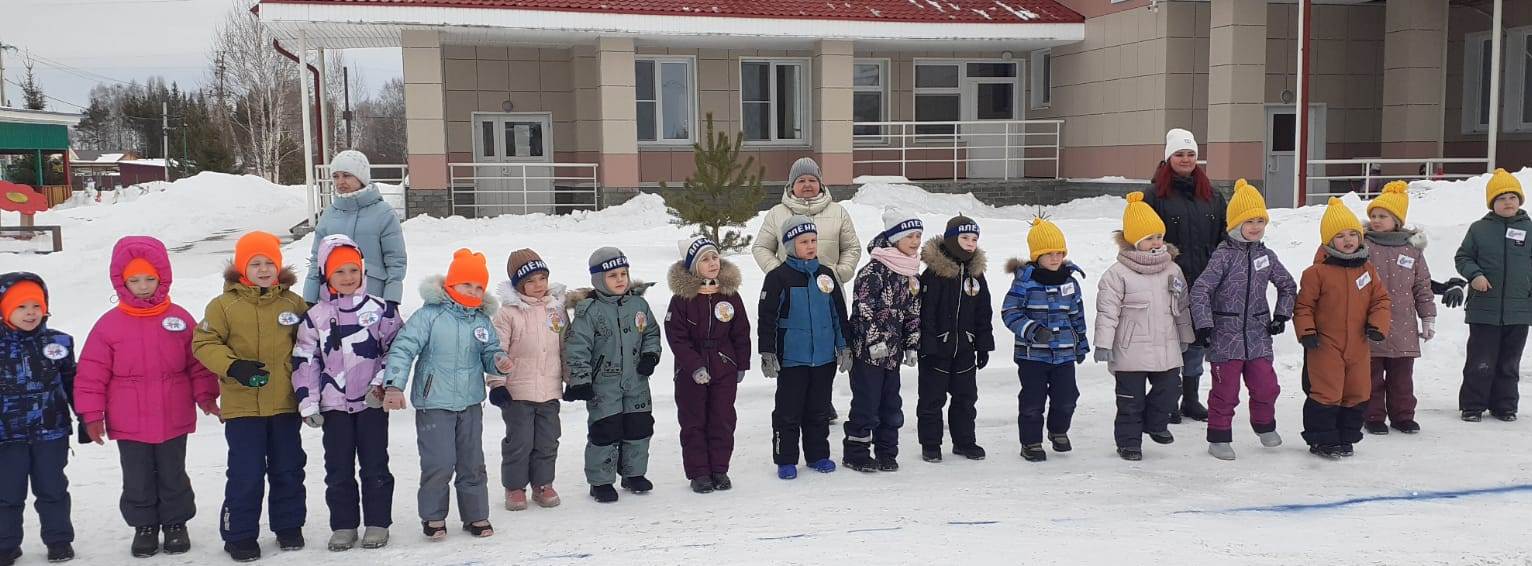 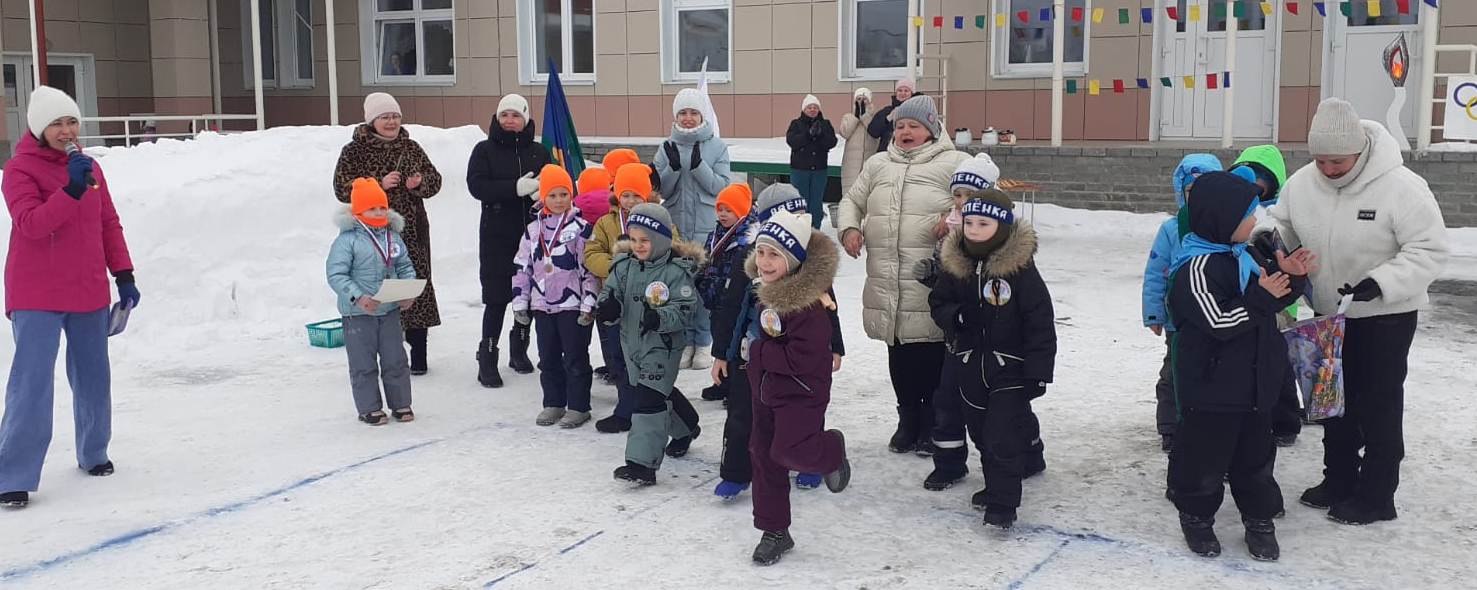 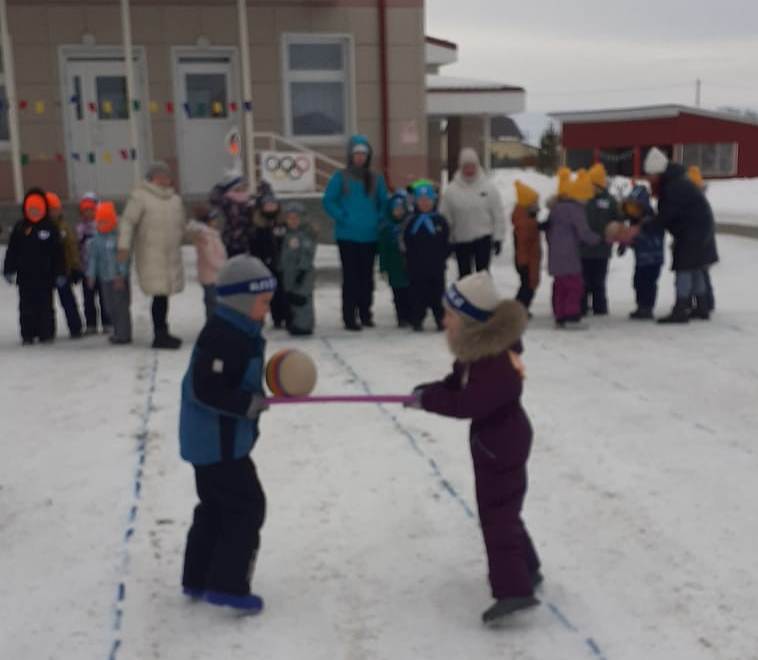 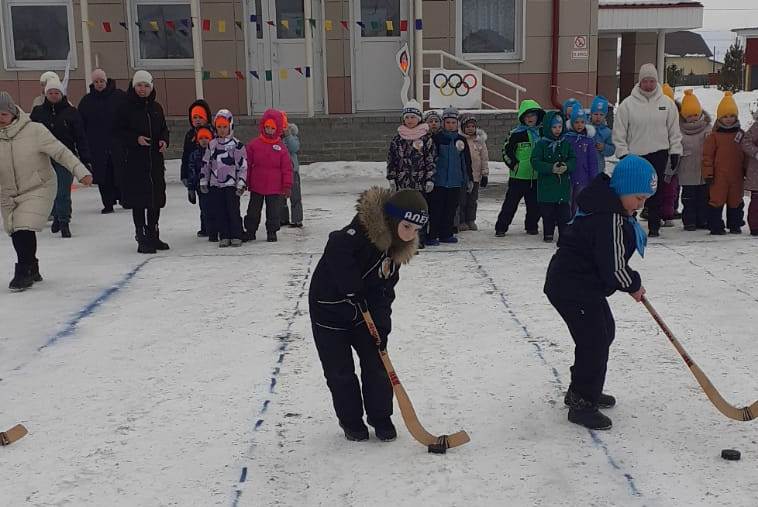 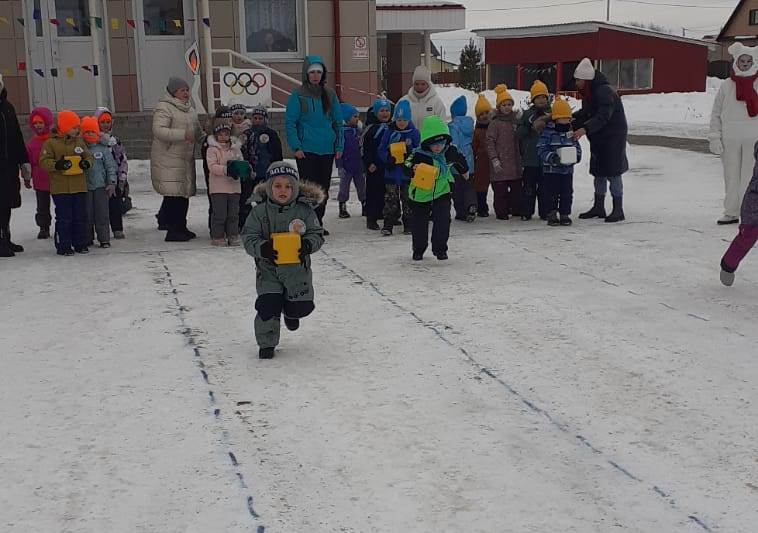 